Bio 12 		Circulatory System Learning Goals (Chapter 13, pg239-260)By the end of this chapter you should be able to: label a diagram of a vesselcompare and contrast the different types of blood vessels with respect to shape, size, walls, and functionexplain the blood flow in capillaries, arteries, and veins & compare the speed and direction of flowdescribe the external anatomy of the heart (myocardium, pericardium, septum, atria, ventricles, valves, chordae tendineae… etc)Define relationship between structure and function of the heart.explain the passage way of blood through the heart (from the body and from the lungs)know when blood is oxygenated and where it is coming fromknow when blood is deoxygenated and where it is coming from know why the pulmonary arteries and veins are exceptions from other arteries and veinsunderstand the cardiac cycle (heartbeat) and how the intrinsic and extrinsic control are involvedknow the pathway of electric impulses and the importance of the different nodes (SA, AV, Purkinje fibres)know how a pacemaker worksexplain systolic and diastolic readings, and why one is higher than the other & can provide rationale as to why a systolic reading of 140 is highrecognize and explain an ECG diagram (normal vs. abnormal reading)explain the differences between systemic and pulmonary vascular pathwaysunderstand and can explain one cardiovascular disease with confidence (symptoms, treatments, and cause)know the major vascular pathways for the heart, lungs, liver, kidneys and digestive systemif given a diagram, trace the pathway of blood from the heart, to the foot, and back to the heartdescribe the components of blood (plasma, RBCs, WBCs, platelets)compare and contrast red blood cells, white blood cells and platelets (origin, “life span”, function, and size)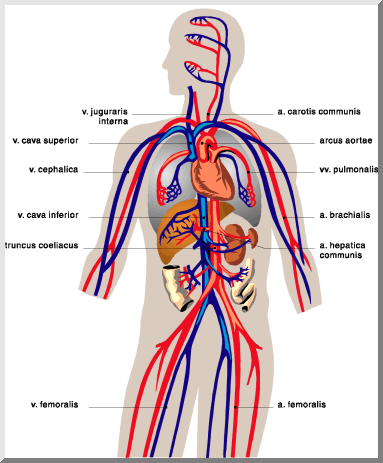 